      МУНИЦИПАЛЬНОЕ ДОШКОЛЬНОЕ ОБРАЗОВАТЕЛЬНОЕ УЧРЕЖДЕНИЕ«ДЕТСКИЙ САД №65»                                Фольклорный праздник «Путешествие в страну чудес»                                                             Подготовила: музыкальный руководитель                                                         Кильдяйкина Ирина ВасильевнаПрограммное содержание:- прививать интерес к мордовским народным традициям и национальному фольклору                                                                                                                           - воспитывать в детях выносливость, ловкость, смекалку, чувство коллективизма  - развивать чувство юмора, веселого соревновательного задораОборудование:                                                                                                          клубок ниток, две метлы, обручи, шишки, корзинки, следы. (Дети под музыку входят в зал, встают около лавок).Ведущий. Шумбратадо, вечкема ялгат!Дети. Шумбратадо!Ведущий. Добрый день, гости званные, желанные. Рада видеть вас в добром здравии, да в хорошем настроении!1.ребенок. Эй, девчонки и мальчишки!                   Собирайтесь–ка, скорей.                   Здесь вас ждут потешки, игры,                   Много шуток и затей!2. ребенок. От души повеселимся                     На празднике нашем.                     На людей дорогих посмотрим                      И себя покажем!Ведущий. Ребята, а как вы думаете, есть ли мордовские народные сказки? Конечно же, есть. Их рассказывали ваши прапрабабушки и прапрадедушки своим внукам, а они вам. Сегодня к нам пришли в гости герои мордовских народных сказок: - охотник из мордовских сказок – Суралей - Вирява - Баба Яга - Дячка Най – най - Марья Прекрасная, дочь Дячки Най – най Они приглашают нас отправиться в страну сказок и чудес. Дорога трудна и полна опасностей. Вам придется проявить смелость, ловкость, выносливость. Справитесь?Дети. Да!Ведущий. Вот и хорошо! Шагом марш!Идём среди высоких деревьев.                     Ходьба на носках, руки вверх.Идём среди кустарников.                              Ходьба в приседе, руки вперед.Идём по траве.                                                Ходьба на пятках, руки за голову.Перешагиваем через высокие камни.           Ходьба с высоким подниманием ног.Бег.                                                                   Бег по кругу.                                                                          Бег «змейкой».                                                                          Бег с остановкой.Идём по траве.                                                 Ходьба.Ведущий. Вот мы и попали в лес. Тихо дети! Там кто-то есть.(На пеньке сидит грустный Суралей).Ведущий. Да это же, Суралей! Он полюбил дочь-красавицу у злого Дячки Най-Най Марью Прекрасную. Но Дячка Най-Най не хочет отдавать без испытаний свою дочь за Суралея замуж.                                                                                        Не горюй, Суралей, мы тебе поможем.Суралей. Спасибо, друзья! Вы идете выручать Марью Прекрасную? Знайте, Дячка Най-Най очень злой и хитрый.Ведущий. Суралей, а ты знаешь, как попасть к Дячке Най-Най?Суралей. Знаю. У нас в лесу все эту дорогу знают. Только боятся туда ходить.Ведущий. Боятся? Значит, этот путь опасный? Но мы не можем оставить тебя одного с твоей бедой. Правда, ребята? Укажи нам дорогу.Суралей. У меня есть волшебный клубочек, он укажет нам дорогу. Вперед! За мной!(Суралей разматывает клубок, дети по цепочке идут за ним по одному).Ведущий. Смотрите! Впереди огромное дерево, а около дерева кто-то спит. Давайте подойдем на цыпочках и посмотрим, кто это.(Под деревом лежит Вирява).Суралей. Да это же Вирява – богиня леса.Вирява. Я вас никуда на пущу. Скучно мне здесь одной.Ведущий. Ребята, Вирява очень сердитая. Давайте споем ей частушки, развеселим её.(Дети поют частушки).(На полу разложены следы «невиданных» зверей).Суралей. Смотрите, а вот и следы невиданных зверей.Ведущий. Если мы пойдем точно по следам, то они обязательно приведут нас куда нужно, только ступайте точно след в след.(Дети идут по следам и подходят к избушке Бабы-Яги).Ведущий. Наверное, это избушка Бабы-Яги. Давайте её позовем.Дети. Избушка, избушка, повернись к лесу задом, а к нам передом. (3 раза)Баба-Яга. Что за невиданные гости ко мне пожаловали?Ведущий. Здравствуй, бабушка!Баба-Яга. Не поздоровались бы со мной – съела бы вас. Зачем тут ходите, бродите?(Дети отвечают, что идут к Дячке Най-Най, помогать Суралею невесту завоевывать).Баба-Яга. Ага, понятно! Ишь, какие прыткие! Решили самого Дячку Най-Най победить! Ну-ка я испытаю вас, какие вы ловкие!(Баба-Яга проводит эстафеты).«Полёт на метле»Бежать «змейкой» с метлой между ног между пенёчками (кеглями).«Прыжки на одной ножке по дорожке»Прыжки до отметки на правой ноге, обратно на – левой.«Кто быстрее соберёт все шишки»В обручах лежат шишки по количеству детей. Каждый ребенок добегает до обруча, берёт шишку и кладет её в корзину, затем передаёт корзину следующему игроку.Баба-Яга. Вы и впрямь ловкие! Молодцы, дети. Такие сильные, смелые и ловкие, вы обязательно Дячку Най-Най победите. А добраться к нему надо так. Идите вперед задом наперёд, придете туда – не знаю куда, там увидите то – не знаю что.Дети. Спасибо!(Прощаются дети с Бабой-Ягой, идут спиной вперёд к дому Дячки Най-Най).(Выходит Дячка Най-Най).Дячка. Много я слышал о вашей смелости и ловкости! Знаю я зачем вы меня ищите. За Марьей Прекрасной пришли! Ну что же, проверю вашу ловкость. Перед вами самое топкое болото во всей стране чудес. Сумеете по кочкам перебраться на другую сторону?(Дети, шагая друг за другом и наступая на «кочки» переходят «болото»).Дячка. Ну ладно же! Тогда ещё одно испытание для вас – игра «В горшки».  Содержание и правила игры.Водящий выбирается считалкой.  Вейке, кавто, колмо, ниле,                                                    Мон сэвинь саразонь пиле.                                                   Кавто, колмо, ниле, вестесь,                                                           Кинень понги псакань пекесь?Остальные делятся на «хозяев» и «горшки». Участники располагаются в два круга, внутренний – «горшки», внешний – «хозяева». «Покупатель» обходит «ярмарку» кругом, выбирая себе «горшок» и  заводит разговор с «хозяином»:- Хозяин, горшки продаешь?- Продаю!- Хозяин, горшки хороши?- Очень хороши!- Ну ладно. По рукам! «Хозяин» и «покупатель» ударяют друг друга по рукам и бегут в разные стороны, обегая «ярмарку». Кто раньше добежит до «горшка» и положит руку на его голову, тот и «хозяин». (Игра продолжается 2-3 раза).Дячка. Нет, с такими богатырями мне не справиться! Забирайте Марью Прекрасную.(Выходит Марья Прекрасная).Марья. Спасибо вам, друзья!(Берутся с Суралеем за руки).Ведущий. Вот и приближается к концу наше путешествие в страну сказок и чудес. Мы помогли Суралею встретиться со своей невестой Марьей Прекрасной, и зажили они долго и весело!(Танец с ложками).Ведущий. Славно мы повеселились,                   Поиграли, пошутили.                   Праздник завершать пора.                   До свидания, друзья!(Дети кланяются и уходят).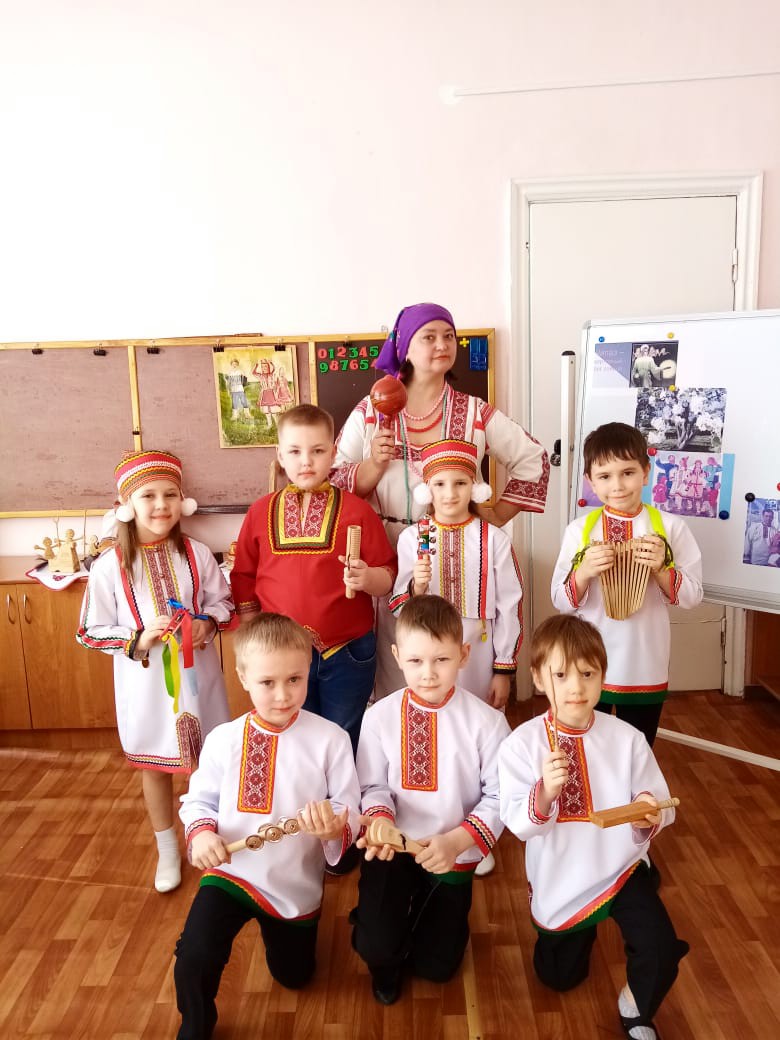 